مصرف کننده کدام دسته از محصولات  می باشید ؟ ورق گرم          ورق سرد           اسید شوئی           گالوانیزه               رنگی                قلع اندود این شرکت را در شاخص های زیر چگونه ارزیابی می کنید ؟به طور متوسط چه مقدار (تناژ) از محصولات مورد نیاز خود را در سال از این شرکت تأمین می کنید ؟  کمتراز 50 تن              50 تا 200 تن              200 تا 500 تن               بیشتر از 500 تن  لطفاً هرگونه پیشنهاد و یا انتقادی جهت بهبود کیفیت محصولات و خدمات این شرکت دارید مرقوم فرمائید: مشخصات پاسخگو :     نام مشتری :                                                                                              زمینه فعالیت :تاريخ آخرين ويرايشنظرسنجی از مشتريان مراکز خدماتی گروه فولاد مبارکه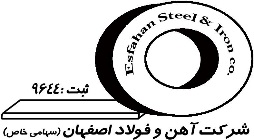 تاريخ آخرين ويرايشESI-Fo/015/06-QA   شماره مدرک:ردیفشاخصبخشخیلی خوبخوبمتوسطضعیفخیلی ضعیف1سهولت ارتباط با شرکتمراجعه حضوری2سهولت ارتباط با شرکتتلفن و فکس3سهولت ارتباط با شرکتپست الکترونیک4سهولت ارتباط با شرکتوبسایت5نحوه برخورد مسئولین و کارکنانمالی و اداری6نحوه برخورد مسئولین و کارکنانفروش7نحوه برخورد مسئولین و کارکنانانبار8نحوه برخورد مسئولین و کارکنانکارکنان کارگاه9نحوه برخورد مسئولین و کارکناننگهبانی10کیفیت خدمات تجاری و فنیبرشکاری11کیفیت خدمات تجاری و فنیانبارداری12کیفیت خدمات تجاری و فنیتخلیه و بارگیری13شرایط پرداخت-14قیمت محصولات در مقایسه با سایر عرضه کنندگان-15هزینه برشکاری و سایر خدمات فنی-16تامین محصولات مورد نیاز (سبد محصولات)-17مدت زمان سفارش تا تحویل محصولمحصولات دارای خدمات18مدت زمان سفارش تا تحویل محصولمحصولات بدون خدمات